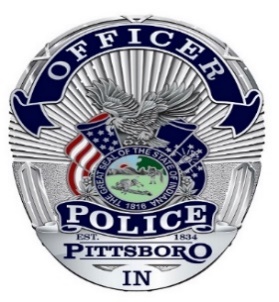 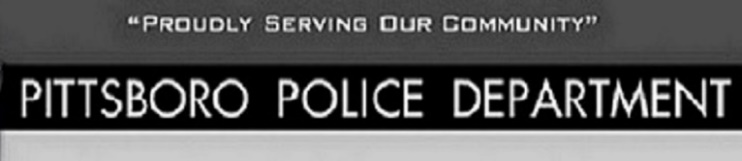 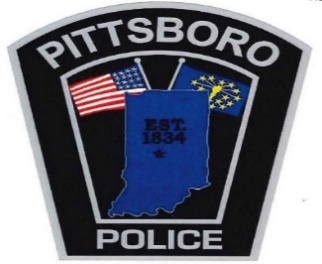    VACATION HOUSE CHECKDATE OF REQUEST: DATE DEPARTING:		                                                  DATE RETURNING: 					            HOME OWNERNAME(S):	ADDRESS:PHONE: 	PHONE: (          )____________                     PHONE: VEHICLE(S) ON PREMISESCOLOR			              MAKE					LICENSE#   	_______                               EMERGENCY CONTACTS AND ALLOWED ON PREMISES         INDIVIDUALS WILL BE ASKED TO PROVIDE VALID IDENTIFICATION IF LOCATED ON PREMISESNAME:                                                                                                              PHONE:NAME:                                                                                                              PHONE:LIGHTS ON:  ALARM CO:                                                                                                                                       PHONE:During your vacation all contact needs to made by calling the             Hendricks County Dispatch Center (317) 839-8700